Выставка «Дары осени» (детско-родительское творчество)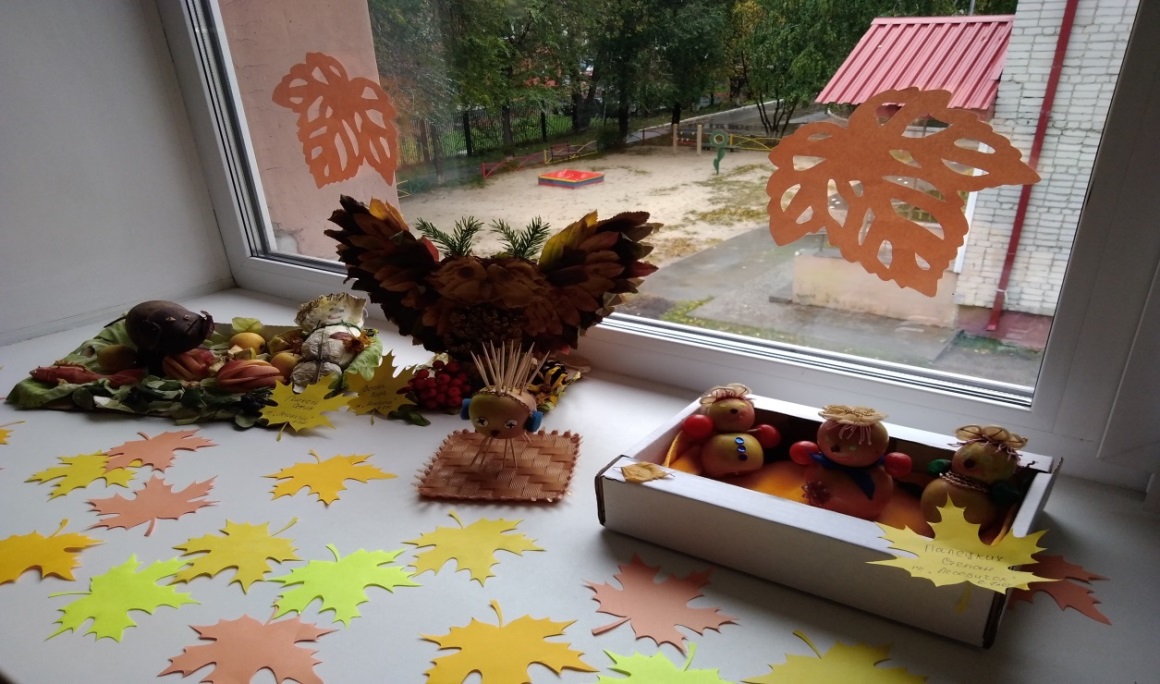 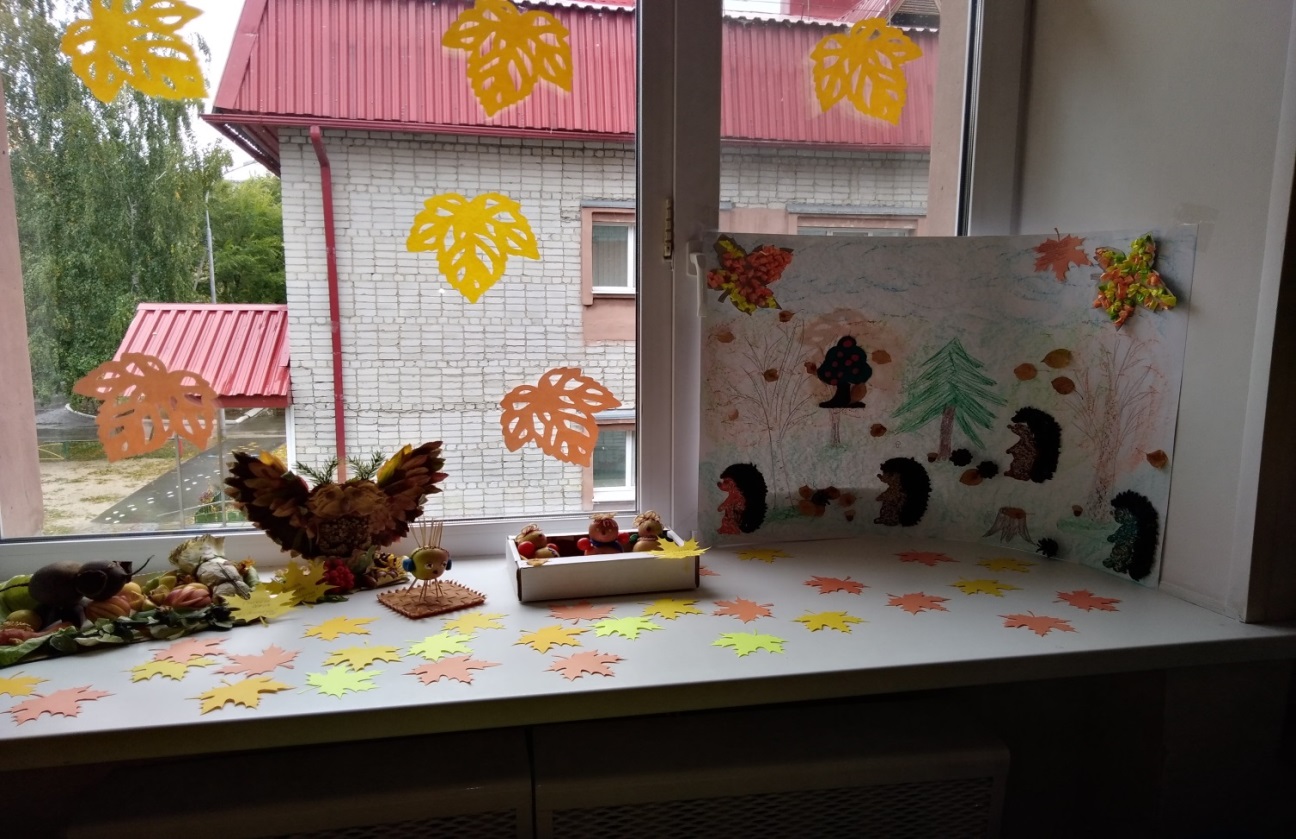 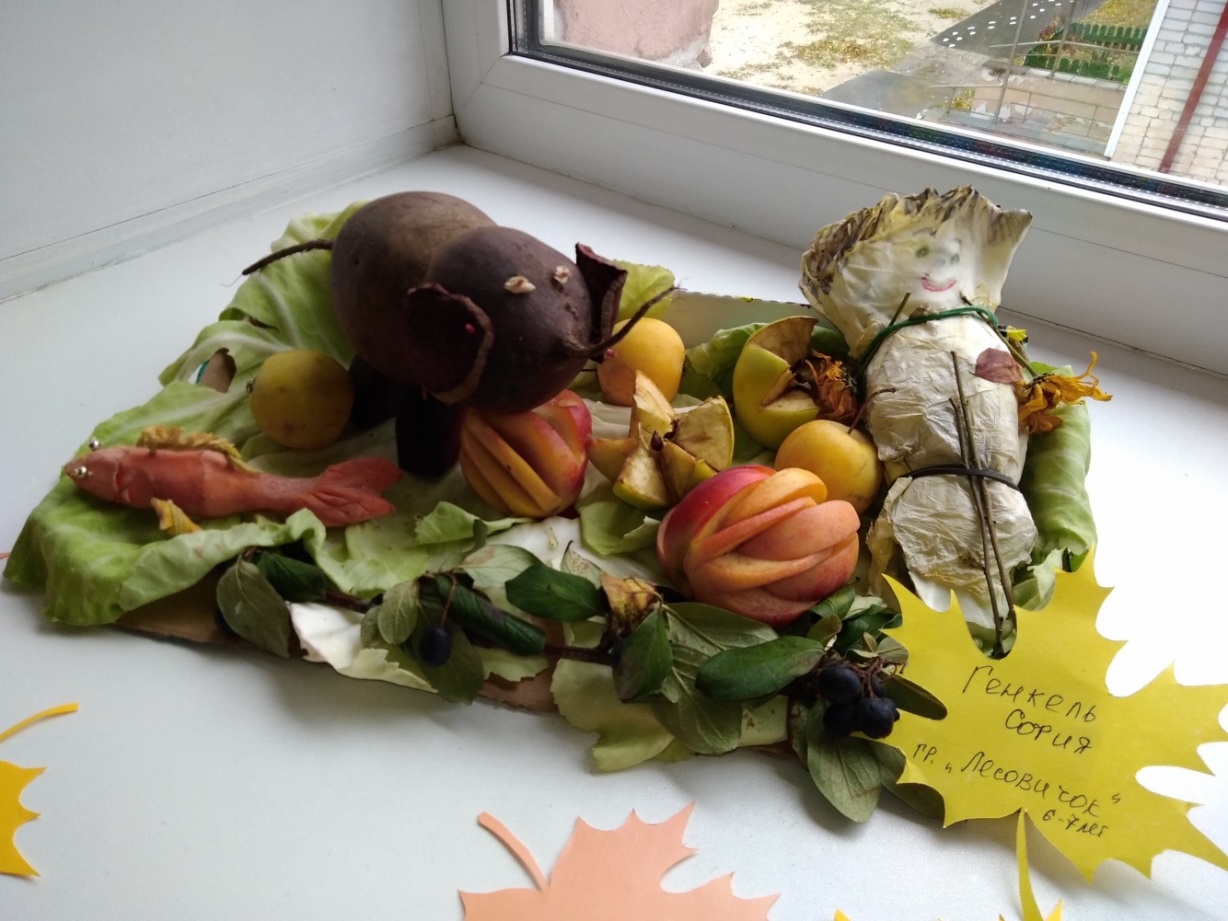 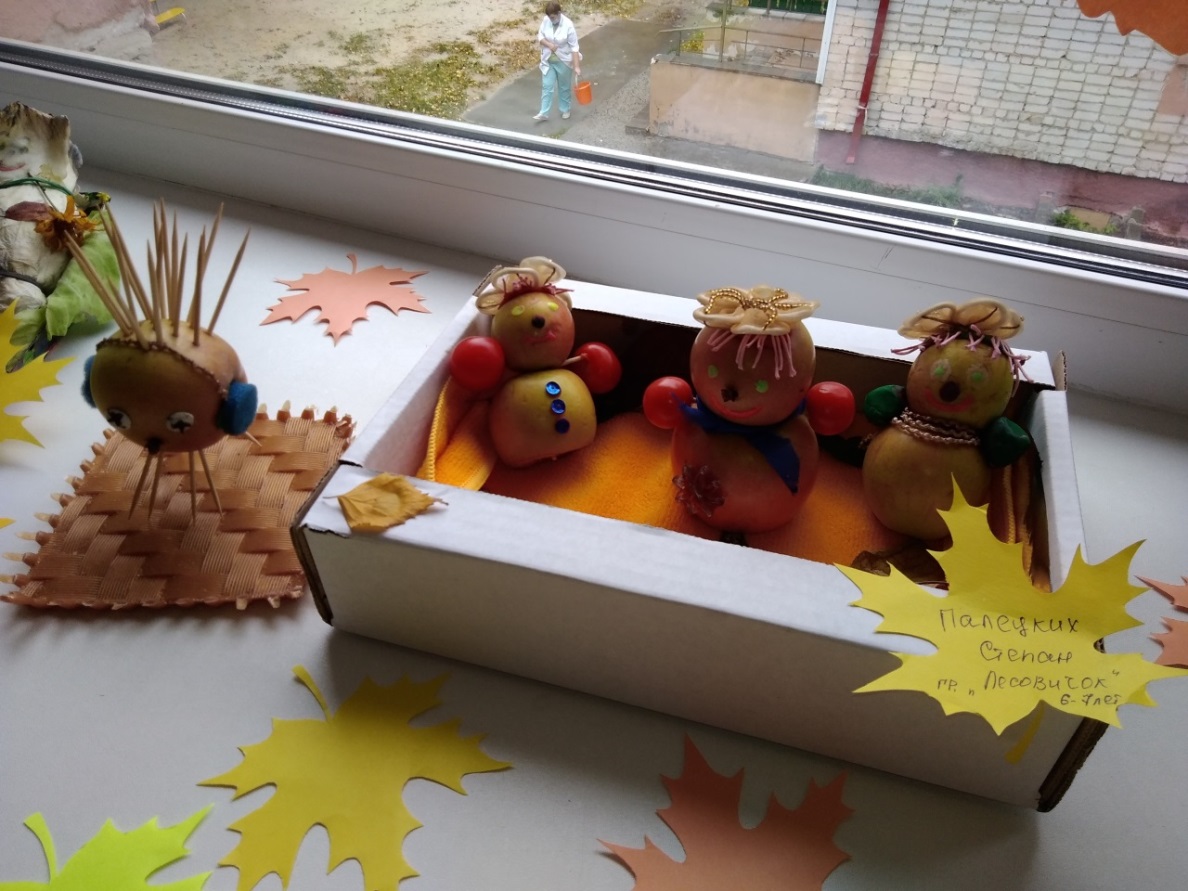 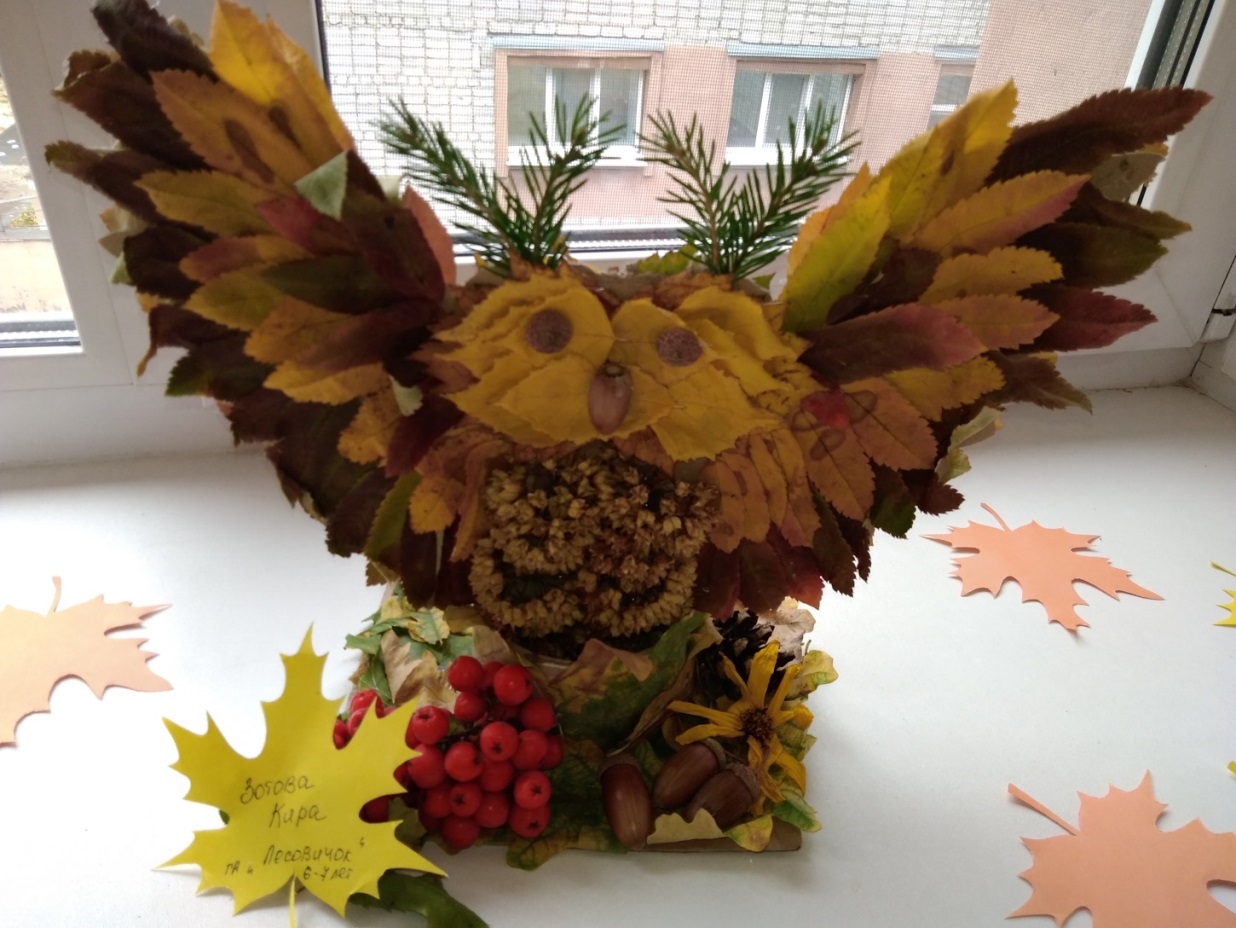 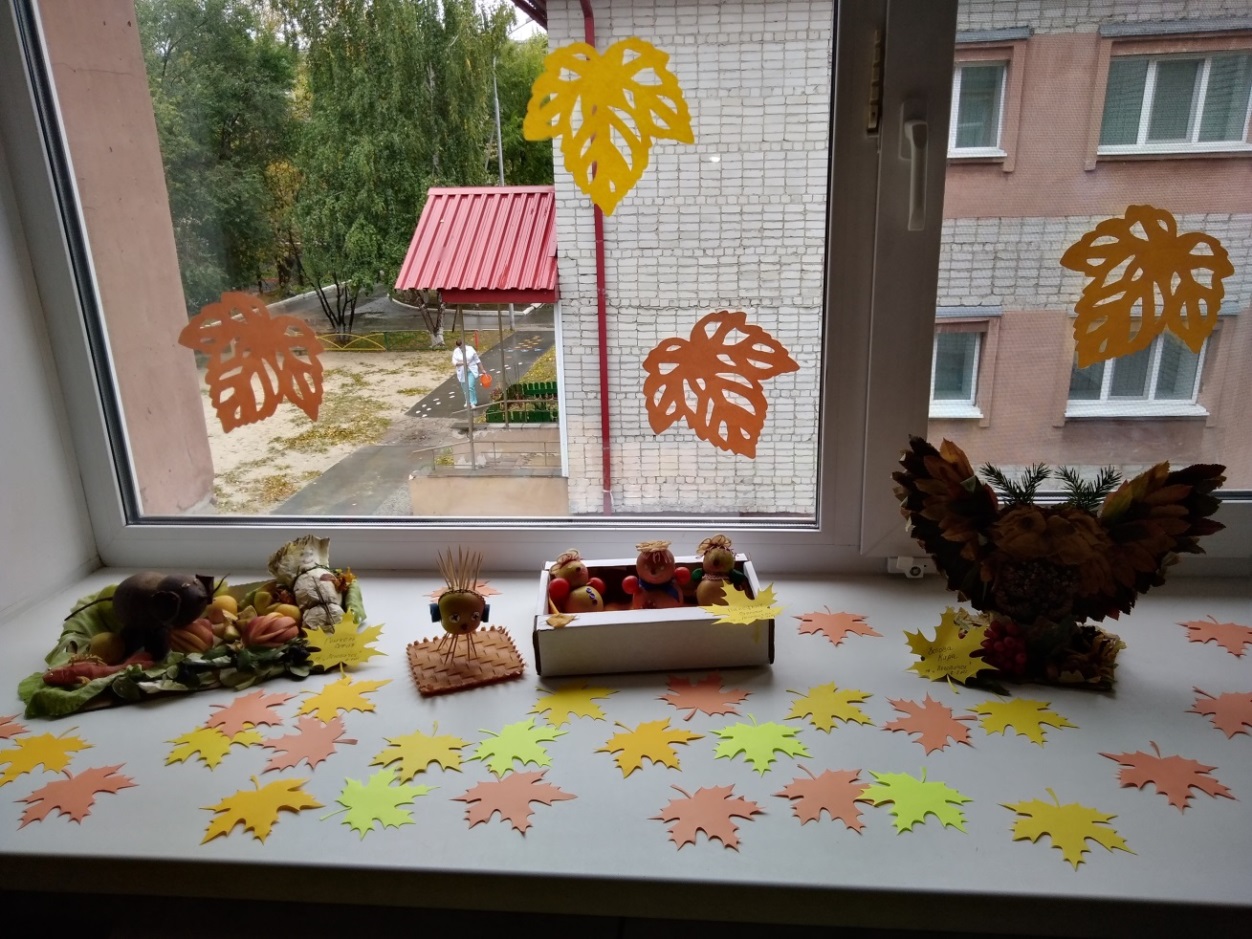 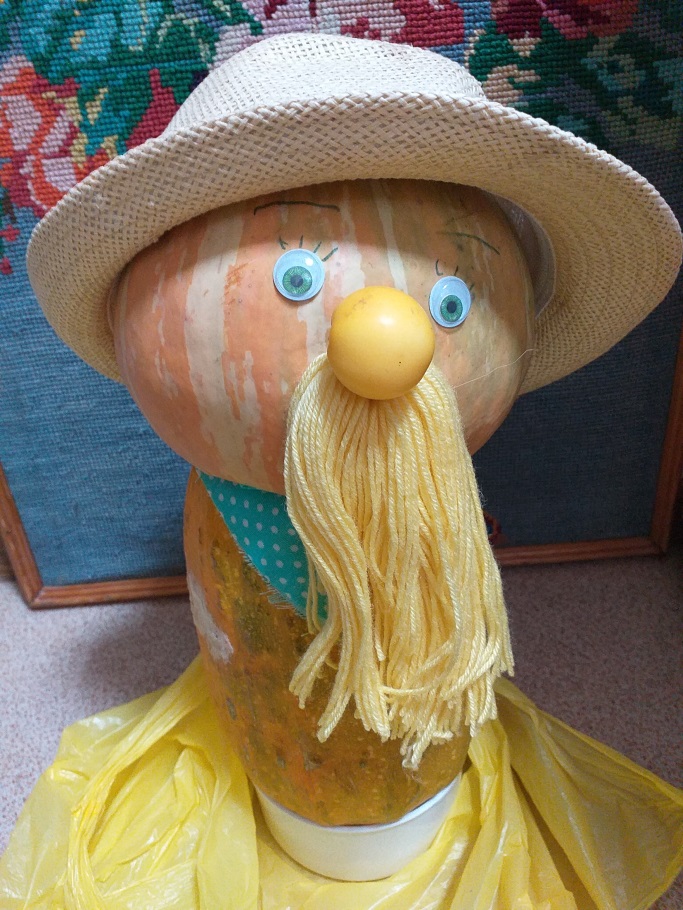 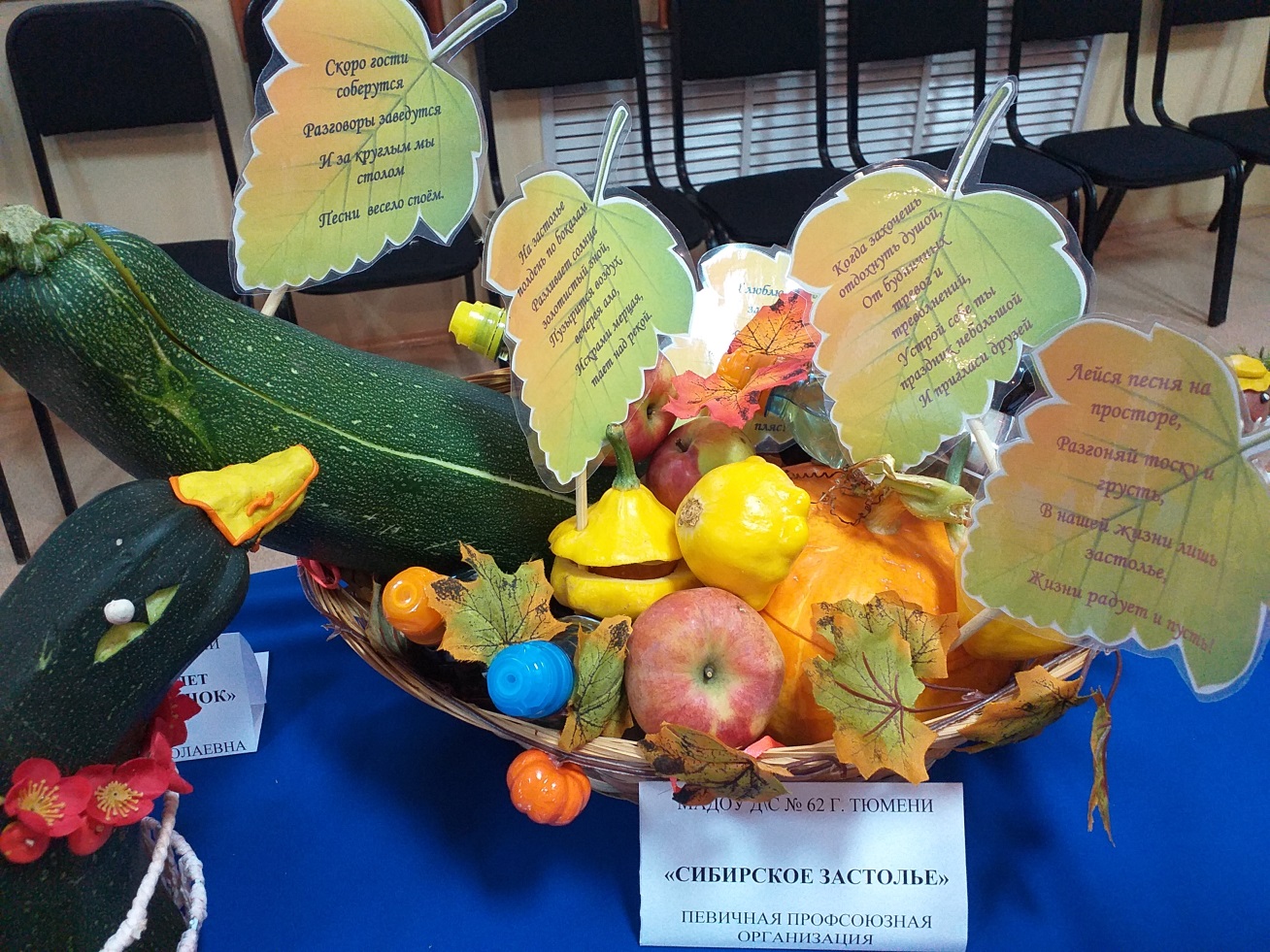 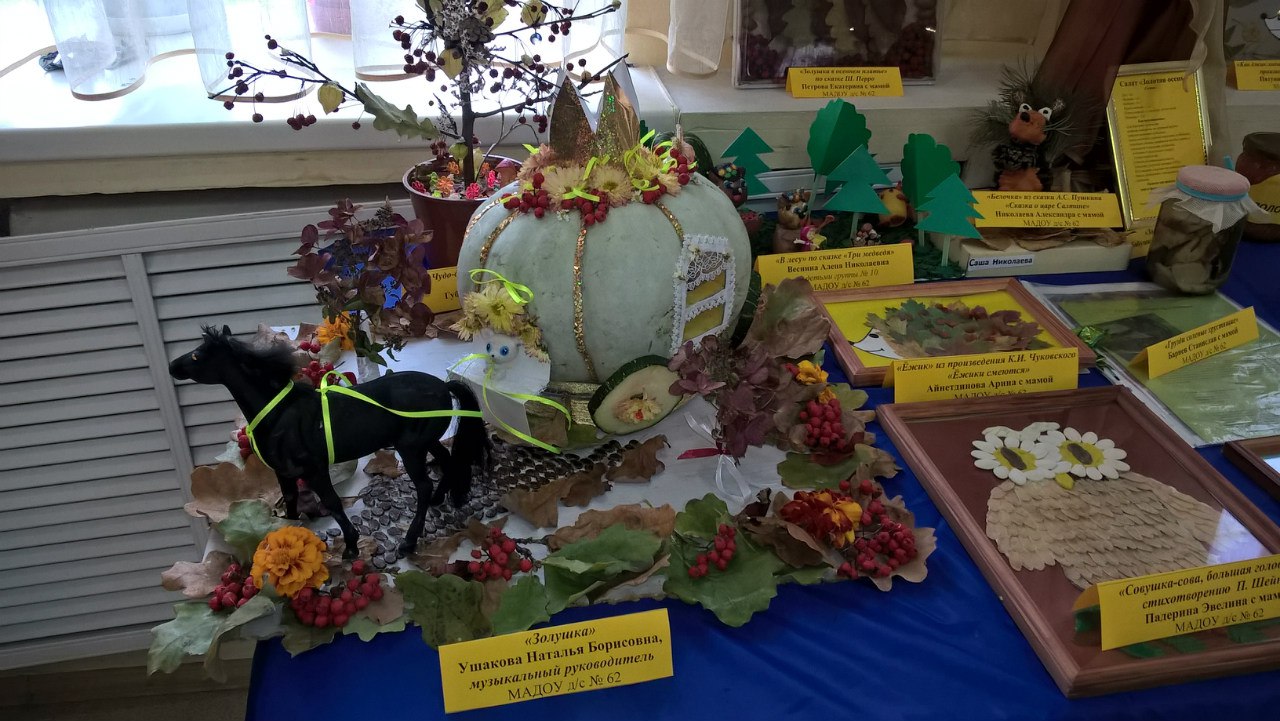 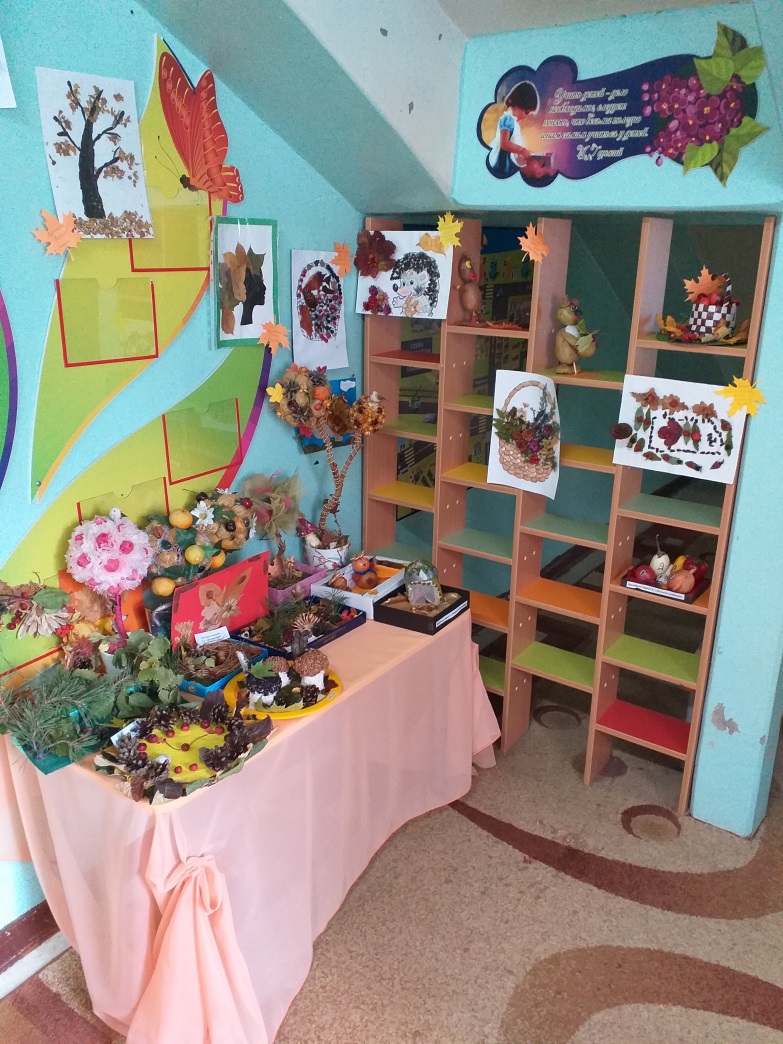 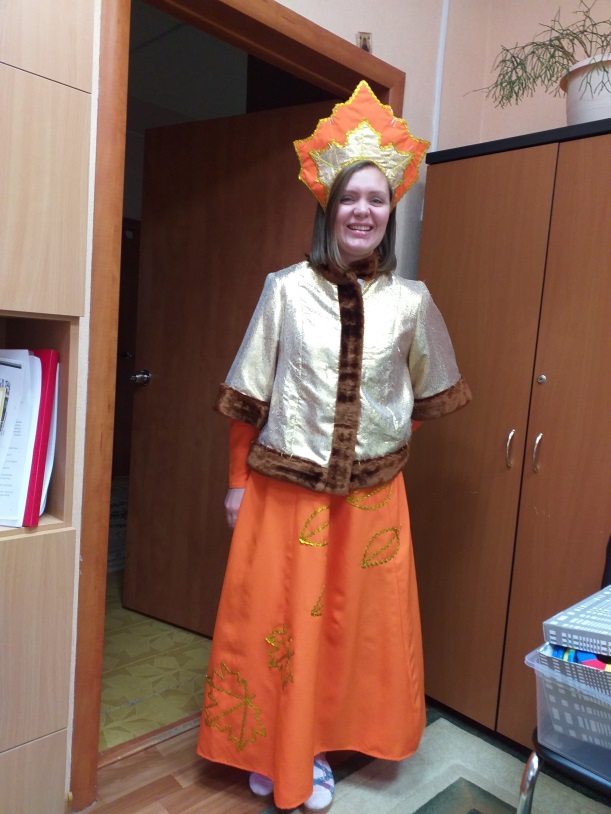 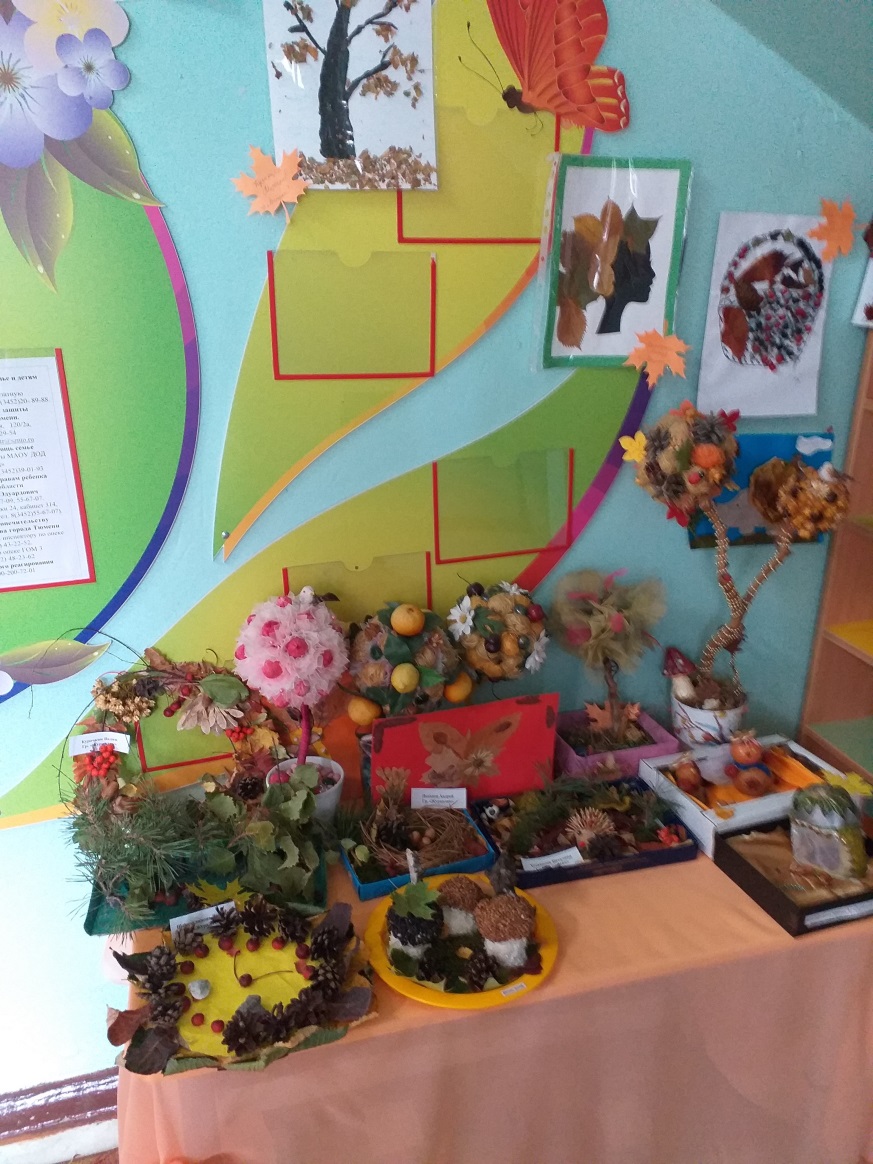 